March 9, 2015BRIAN LEVINEDTSPA LLC2424 WEST WOODLAWN STREETALLENTOWN PA 18104Dear Brian Levine:	On March 6, 2015, the Commission received your Application of DTSPA LLC.  Upon initial review, the Application has been determined to be deficient for the following reasons:Missing list of names, addresses, and Title of all members (even if sole member)	Pursuant to 52 Pa. Code §1.4, you are required to correct these deficiencies.  Failure to do so within 20 days of the date of this letter will result in the Application being returned unfiled.   	Please return your items to the above listed address and address to the attention of Secretary Chiavetta. 	Should you have any questions pertaining to your application, please contact our Bureau at 717-772-7777.								Sincerely,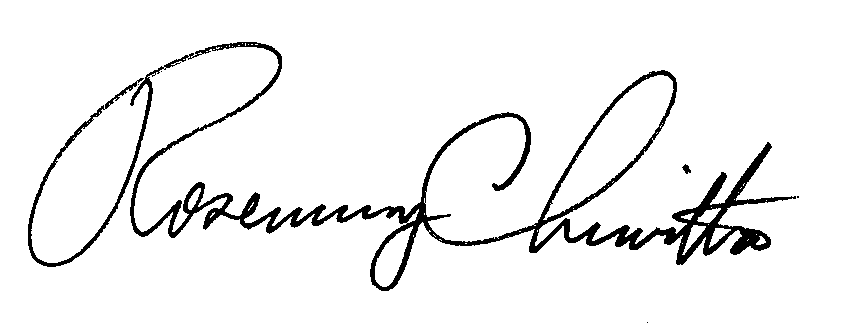 Rosemary ChiavettaSecretaryRC: wjz